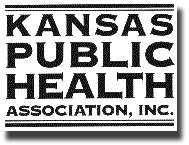 Date: __1.24.2022___Roll call: 18 present Date: January 24, 2022Time: 10AMLocationZoomBoard meeting adjourned:  11:36 AMNext meeting:February 28, 2022Minutes submitted by: Megan Gottschalk, Board SecretaryName Jan24Feb XMarXApr XMayXJunXJulyXAugXSepXOctXNovXDecXPositionNamePresidentDenise Schuele (She-lee)xPresident-electChristi WellsxImmediate Past-presidentBrandon SkidmorexTreasurerMeagan SadlerxSecretaryMegan GottschalkxAPHA Delegate  Eldonna ChesnutxDirector at LargeMegan ForemanxDirector at LargeCharlie HuntxDirector at LargeVirginia BarnesxAdministrative Section Kendra BaldridgeCommunity Health Alison KooncexInfectious Disease Section ChairSonalli Kurlekar (So-nall-e Kur-lee-car)xPreparedness Section ChairSteve MaheuxEnvironmental Section ChairJack BrownOral Health Section ChairVacantResearch Evaluation Co- ChairRuaa HassaballaxResearch Evaluation Co- ChairBelle FedermanxTobacco/MH/SA Section ChairCristi CainxPolicy and Advocacy Section ChairVacantCommunications Section ChairSara MagnascoxStudent Section ChairVacantQuorum: (Yes/No – Need 10)Quorum: (Yes/No – Need 10)Ex-OfficioVacantEx-OfficioVacantEx-OfficioVacantAPHA Board RepresentativeEldonna Chesnut Membership CommitteeRuaa HassaballaConference CommitteeVacantAwards CommitteeNikki Keene WoodsKPHA AdministratorAngela BedellXGuestsAgenda ItemFacilitatorNotes & Meeting ActionsCall to Order				DeniseMeeting called to order.Determination of quorum			Megan	A majority (89%) of the Board of Directors, with 13 of 17 voting Board Members, was present. This resulted in having quorum. Agenda			DeniseRequest for additional agenda items.  Megan Foreman moved to approve the December agenda. Megan Sadler second, APPROVED.Approval of MinutesDeniseBrandon moved to approve the December 2021 meeting minutes. Allison second, APPROVED. Announcements and Sharing Sonya Armbruster stepped down as the policy and advocacy chair.  Denise is working with her and others to lead that committee.  She provided some strategic priorities.  Asked for recommendations from the board.  Denise will connect with recommendations. Megan Foreman – noted that there had been an e-mail exchange about policy platform where a small group worked on and decided to change.  Denise said she remembered discussing.  Brandon was working with some of the those updates.  Denise said approval happened with the December meeting.  She’s looking at the minutes and Denise will take it on and reflect it on the website.  Brandon will check and communicate with Denise.  Denise will send the link out to the board.  Sonya motioned and Virginia 2nd so changes were made.  Treasurer’s Report		MeaganMeagan reported we outperformed revenue by $39,000 expenses were higher than budgeted.  Revenue: thanks to a couple of grants and conference revenue put us in good shape for 2022.  Denise asked for comments/questions. Christi approved and Eldonna 2nd   the motion was voted and approved. President’s ReportDeniseDenise reported that we welcome and introduce the KPHA board members.  Megan Gottschalk. is secretary.  Thanks to Cristi handing off the templates and info.  Welcome to Alison Koonce as the Community Health chair.  Sara Magnasco with the SG. Co. HD leading the communications committee.  Denise thanked everyone for the support and their participation on the KPHA board. Strategic Goals:  In Dec. we highlighted a few of those goals.  Increase and enhance our membership experience.  Look at extending virtual networking.  Looking at strategic partners and beyond and extend and expand partnerships.  Strengthening the website experience.  Denise is working with board members to create an adaptable and meaningful website experience for those visiting it and envisions creating /leveraging a strategic advisory team.  She feels like having the support of strong individuals who currently work or are retired within the field could bring good insight as we navigate through the next couple of years.  Denise entertained a conversation with board members about what this group would do and possibly who it would entail.   She was hoping this could be an additional advisory team with representation from a variety of sectors and would report to the executive board.  Dialog from the board:  Eldonna said Dr. Pezzino wants to be more involved in KPHA, Charlie asked for more clarity of the group.  Denise said that this group would be a mix of various topics that this group would be sought out to help with research and understanding and make recommendations via policy and advocacy.  Also bringing in the HD perspective.  As the board and advisory groups have questions and topics that KPHA is interested in, and this group would research/investigate and help to advise KPHA on moving forward on topics that they will address. Looking at an hour a couple of times a year as a think tank that would bring information back to the overall board.  Angela and Denise will work together on a draft and prompted questions and present back to the KPHA board next month.  Charlie commented that Lee Norman is past KDHE secretary and questioned if that would cause any issues.  Denise said she would investigate the bylaws and confirm with Angela.  Charlie expressed concern that if this group makes policy recommendations that they aren’t counter productive of the entire group.  Megan Foreman referenced the strategic plan and her comment on the strategic advisory and how this group will dovetail into the strategic plan.  Denise will look at both and bring back to this group. Brandon said that any additional input is good and how we formally structure that is the next phase.  So much converging on public health and what from the various players where we are at in various systems and what we are trying to achieve.  What are we trying to move forward to as a system?  He referenced the PH forward conv. And a recommendation was that the development of a state task force to oversee the work.  Seems a collision of a variety of things and what role we play could help move work forward in the state. Denise agreed.  She will work on updates, and she will touch base with Brandon and report back. More strategic goals…successful conference possibly one day summit most likely virtual.  She will be looking for a conference committee.  Sonya is interested and needs a strong co-chair. Next goal is completing and improving the governance structure of KPHA.  Looking at how can we prioritize identifying calendars and agendas of section leaders.  Referenced splitting up and possibly having section group meetings or possibly meeting every other month. Meaningful grant opportunities.  Currently researching and looking into. Budget…leadership and staff time is prioritized.  Identifying a limited budget and prioritizing items to meet goals. She will make sure we share strategic goals.  Next topic is the APHA COVID testing in schools.  Brandon commented that he filed the required reporting to APHA.  The last event coordinating with mink. A presentation was given to the Iowa school nurses association.  Goal is to package up the presentation with KS specific links and share through the KS school nurse association. Good example of coordinating across state with similar geography states is helpful. Contract with Oral Health KS: Support from Tanya Duff Brunner, along with Heather Braum of KAC, are sending updates and key areas of interest to Denise & Brandon.  Denise would like Tonya with Oral Health KS to provide updates b/c there is a lot going on at state this week.  How would the Board like to be communicated to regarding the legislative tracking?  Eldonna commented that she liked the spreadsheet sent to the board members.  Megan Foreman agreed.  Denise said she would add it to the KPHA Leadership site. Annual Conference is coming up.  Denise asked for volunteers for the planning committee and a co-chair to serve with Sonya.  Share in Chat or e-mail her.  We will work with James with WSU, and she wants the committee going as soon as possible and get to working towards the annual conference theme.  Megan said that the incoming of outgoing president would help spearhead the conference.  Brandon was unsure of his commitment currentlyRequest from Oral Health KS to offer KPHA org. support to support Medicaid adult dental benefits.  We have supported various items along this as well.  She asked the board if there were issues or concerns supporting this…if not then she asked for a motion.  Christi Wells said they were working on SB 227 and pushing education among legislators about oral health. They feel like this could be the year that things could happen. They are trying to put together a list of organizations who support adult dental benefits.  If a hearing happens then they will reach out to each organization for additional actions. Megan Foreman moved to support, Allison Koonce made the 2nd all were in favor and the motion approved.  Christi Wells abstained from the vote.Affiliate Representative to Governing Council (ARGC of APHA)Eldonna APHA PH Law section is willing to help affiliates with bills are presented to hamper or reduce authority they are willing to help decipher and advise.  Getting organized for the new year.  We are still working on the MINK conference and it’s a virtual training.  Annual ConferenceTBD  Denise asked for a co-chair to help Sonya with planning an annual conference.Policy & AdvocacyVacantNo report.Communications & WebsiteSaraNo report.AwardsNikkiNo report. BylawsCharlieNo report.Environmental Health JackNo report.  Infectious Disease SonalliNo report.Tobacco/Mental Health CristiNo report.  AdministrativeKendraNo report. Emergency PreparednessSteveNo report. Oral HealthVacantNo report. Community Health AllisonNo report.  MembershipRuaaNo report. Research & Evaluation Ruaa/Belle No report.  Student VoiceVacantNo report.Other BusinessBoardAngela commented on a grant for APHA, and she was thinking that Health Forward did not have a Jan. and Feb. application the next will be in March. She said if you come across stories please forward to Angela and Denise so we can tell the PH story better.  The 2022 Board meeting and structure.  We want to spread the wealth of work and engagement and ensure that the board is working at the top of their license.  She addressed possibly having fewer board meetings.  She advised more meetings does not mean more governance.  Thinking as we develop task forces, work groups, advisory groups and for us to be able to use expertise.  Committee chairs could bring reports back to the board.  Agenda is the operating budget…Having a budget approved before 2022 starts in 2021.  As a board we want to know where the $$ is coming and where does it go.  There will be an in-depth timeline for budgets. There will be an in-depth operating budget report in Feb.  She wants the budget to support the strategic priorities, hot topics for focus items.  Denise, Emily, and Angela had a great conversation about communication.  Looking at website updates and more current.  She asked for cell phone numbers from all board members.  E-mail sometimes comes too late but a group text for quick reminders would be great.  She asked for members to e-mail or put numbers in chat. Denise is creating a google document with contact information.  Emily would work on Google document.  AdjournBrandon made motion to adjourn. Christi W second. APPROVED.